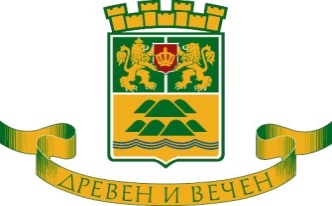 О Б Щ И Н А    П Л О В Д И Вгр. Пловдив, 4000, пл. «Стефан Стамболов» № 1,  тел: (032) 656 480www.plovdiv.bg, e-mail: kmet.kmet@plovdiv.bg ОБЯВА        Община Пловдив, на основание чл. 128, ал. 1 от ЗУТ, съобщава на заинтересованите лица по чл. 131 от ЗУТ, че е изработен проект за изменение на Подробен устройствен план – План за регулация и застрояване (ПУП-ПРЗ), за част от кв. 33 и кв. 36 по плана на ЖК „ Тракия“, гр. Пловдив, разгледан с Протокол № 41, т.23 от 06.11.2019 г. на ЕСУТ при Община Пловдив        Проектът е изложен за запознаване в администрацията на район „Тракия“, Община Пловдив, бул. „Освобождение“ № 63.       Съгласно чл. 128, ал. 2 от ЗУТ в едномесечен срок от обнародването на обявата в Държавен вестник, заинтересованите лица по чл. 131 от ЗУТ могат да направят писмени възражения, предложения и искания по проекта до район „Централен“, Община Пловдив.     Обявата е обнародвана в Държавен вестник - бр. 97 от 10.12.2019г. 